PERAN INTERNATIONAL LABOUR ORGANIZATION (ILO) DALAM MENGATASI EKSPLOITASI PEKERJA ANAK PADA SEKTOR INDUSTRI GARMEN SIAP PAKAI DI BANGLADESHTHE ROLE OF INTERNATIONAL LABOUR ORGANIZATION (ILO) TO OVERCOME THE CHILD LABOUR EXPLOITATION IN READY-MADE GARMENT INDUSTRY SECTOR IN BANGLADESH  SKRIPSIDiajukan Untuk Memenuhi Salah Satu Syarat Dalam Menempuh Ujian Sarjana Program Strata Satu (S1) Jurusan Ilmu Hubungan InternasionalRetno Damayanti Kusumawardhani182030237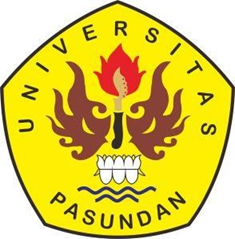  PROGRAM STUDI HUBUNGAN INTERNASIONAL FAKULTAS ILMU SOSIAL DAN ILMU POLITIK UNIVERSITAS PASUNDAN2021